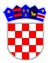 	REPUBLIKA HRVATSKAVUKOVARSKO-SRIJEMSKA ŽUPANIJAOPĆINA NEGOSLAVCIOpćinsko vijećeKlasa: 400-08/17-01/03Ur. broj: 2196/06-02-17Negoslavci, 27.12.2017. godina	Na temelju članka 76. Zakona o športu („Narodne novine“ br. 71/06, 150/08, 124/10, 124/11, 86/12, 94/13, 85/15 i 19/16) i članka 19., točke 2. Statuta Općine Negoslavci („Službeni vjesnik“ VSŽ br. 25/09 i 4/13), Općinsko vijeće Općine Negoslavci na svojoj redovnoj sjednici održanoj od 27.12.2017. godine donosiPROGRAMjavnih potreba u sportuza 2018. godinuI	Ovim Programom se uređuju javne potrebe u sportu za čije se ostvarivanje sredstva osiguravaju u Proračunu Općine Negoslavci za 2018. godinu.	Javne potrebe u sportu su aktivnosti, poslovi i djelatnosti u sportu koje Općina Negoslavci određuje da su od značaja za Općinu, a u vezi su sa:poticanjem i promicanjem sveukupnog sporta u Općini,provođenje programa tjelesne odnosne sportske kulture djece i mladeži,djelovanje sportskih klubova na području Općine.II	Sredstva za javne potrebe u sportu za 2018. godinu planirana su u iznosu od 150.000,00 kuna, izdvajaju se na račun udruga u sportu i raspoređuju se kako slijedi:NK Negoslavci, Negoslavci 						        150.000,00 knUKUPNO: 									        150.000,00 knIII	Sredstva za financiranje javnih potreba u sportu osigurana su u Proračunu.IV	Ovaj Program stupa na snagu 01.01.2018. godine, a objavit će se u „Službenom vjesniku“ Vukovarsko-srijemske županije.Predsjednik općinskog vijeća:Miodrag Mišanović